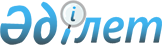 Об определении критериев по выбору видов отчуждения коммунального имущества города Аркалыка Костанайской областиПостановление акимата города Аркалыка Костанайской области от 21 сентября 2015 года № 337. Зарегистрировано Департаментом юстиции Костанайской области 22 октября 2015 года № 5949.
      Сноска. Заголовок постановления изложен в новой редакции на казахском языке, текст на русском языке не меняется, постановлением акимата города Аркалыка Костанайской области от 14.05.2020 № 163 (вводится в действие по истечении десяти календарных дней после дня его первого официального опубликования).
      В соответствии с постановлением Правительства Республики Казахстан от 9 августа 2011 года № 920 "Об утверждении Правил продажи объектов приватизации" акимат города Аркалыка ПОСТАНОВЛЯЕТ:
      Сноска. Преамбула – в редакции постановления акимата города Аркалыка Костанайской области от 14.05.2020 № 163 (вводится в действие по истечении десяти календарных дней после дня его первого официального опубликования).


      1. Определить критерии по выбору видов отчуждения коммунального имущества города Аркалыка Костанайской области согласно приложению к настоящему постановлению.
      Сноска. Пункт 1 изложен в новой редакции на казахском языке, текст на русском языке не меняется, постановлением акимата города Аркалыка Костанайской области от 14.05.2020 № 163 (вводится в действие по истечении десяти календарных дней после дня его первого официального опубликования).


      2. Настоящее постановление вводится в действие по истечении десяти календарных дней со дня первого официального опубликования. Критерии по выбору видов отчуждения коммунального имущества
      Сноска. Приложение - в редакции постановления акимата города Аркалыка Костанайской области от 16.08.2016 № 299 (вводится в действие по истечении десяти календарных дней после дня его первого официального опубликования).
					© 2012. РГП на ПХВ «Институт законодательства и правовой информации Республики Казахстан» Министерства юстиции Республики Казахстан
				
      Аким города

Г. Бекмухамедов
Приложение
к постановлению акимата города
от 21 сентября 2015 года
№ 337
№ п/п
Наименование критериев
Виды отчуждения
1
Отсутствие заинтересованности государства в дальнейшем контроле над объектом приватизации;

необходимость получения денежных средств в бюджет от продажи объекта приватизации в установленные законодательством сроки;

необходимость реализации объекта приватизации по максимально возможной цене и привлечения широкого круга участников торгов;

реализация ценных бумаг, принадлежащих государству, при отсутствии заинтересованности государства в дальнейшем их контроле.
Проведение торгов в форме аукциона
2
Необходимость получения денежных средств в бюджет от продажи объекта приватизации в установленные законодательством сроки;

необходимость сохранения контроля государства над объектом приватизации на определенный период времени путем установления условий продажи;

необходимость реализации объекта приватизации по максимальной возможной цене;

реализации ценных бумаг, принадлежащих государству, при наличии необходимости сохранения контроля государства над объектом приватизации на определенный период времени путем установления условий продажи.
Проведение торгов в форме тендера
3
Необходимость сохранения на определенный период времени контроля государства за выполнением условий договора доверительного управления, имущественного найма (аренды) с правом последующего выкупа доверительным управляющим, нанимателем (арендатором).
Прямая адресная продажа